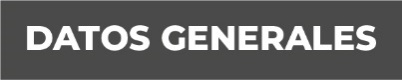 Nombre Marco Antonio Solís SalgadoGrado de Escolaridad Maestría en Derecho Procesal Penal y Criminología Cédula Profesional: 10656323Cédula Profesional: 12216009Teléfono de Oficina 228-8-41-61-70. Ext.3109Correo Electrónico: msolis@fiscaliaveracruz.gob.mxFormación Académica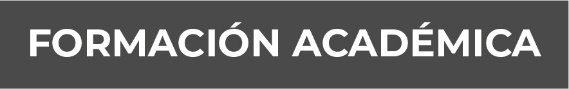 2011-2014Licenciado en Criminología y Criminalística Universidad Popular Autónoma de Veracruz2018-2020Maestría enDerecho Procesal Penal YCriminologíaCentro Mexicano de Estudios De PosgradoTrayectoria Profesional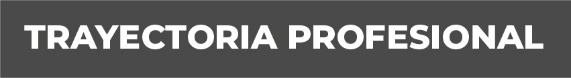 2017-2021Analista de Información en la Unidad de Análisis de Información de la Fiscalía General del Estado de Veracruz.2016-2017Policía de Investigación de Campo de la Dirección General de la Policía Ministerial de la Fiscalía General del Estado de VeracruzFebrero- julio 2016Consultoría en Educación Economía y Estadística CECE Ci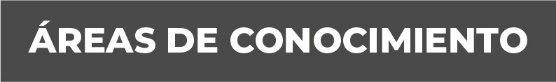 Derecho Procesal PenalCriminología, Criminalística, Psicología Criminal, Medicina legal,Grafoscopia, Dactiloscopia,Política Criminal, Estadística, Análisis.